									Turnišče, dne 14. 5. 2019Z A P I S N I Kdopisne seje Občinskega sveta Občine Turnišče, ki je potekala od srede, 8. 5. 2019, od 8. ure do ponedeljka, 13. 5. 2019, do 15. ure.Za sejo je bil predlagan naslednji dnevni red:Soglasje k sodni poravnavi I Pg 20/2019.Ad. 1Dne 7. 5. 2019 je bilo svetnikom poslano vabilo za 1. dopisno sejo s priloženim gradivom in glasovnico. Pravočasno, tj. do 13. 5. 2019, do 15. ure so se vrnile glasovnice 11 (enajstih) članov občinskega sveta od skupno 14 (štirinajstih) članov občinskega sveta, iz katerih je razvidno, da je 11 (enajst) članov občinskega sveta glasovalo ZA. Pripomb na glasovnicah niso navedli. 3 (trije) člani občinskega sveta glasovnic niso vrnili.Na podlagi 2. odstavka 23. člena Poslovnika Občinskega sveta se ugotavlja, da je dopisna seja sklepčna.SKLEP:Občinski svet Občine Turnišče potrjuje predlagano poravnavo med Občino Turnišče in podjetjem Strehe Žibrat, tesarstvo, krovstvo, kleparstvo Sandi Žibrat s.p., Dolnja Bistrica 32, Črenšovci, v višini 5.500,00 brez obresti, z rokom plačila 30 dni od sklenitve sodne poravnave.Izid glasovanja:ZA: 11 članov svetaPROTI: nihčeNa podlagi 3. odstavka 23. člena Poslovnika Občinskega sveta se ugotavlja, da je sklep sprejet, saj je za potrditev sklepa glasovala večina opredeljenih članov sveta in nihče ni glasoval proti.Priloga zapisniku je izid glasovanja.Zapisala:								     Župan Občine TurniščeJožica Litrop 									Borut HorvatPRILOGA Ad.1: Poimenski izid glasovanja na 1. dopisni seji Občinskega sveta Občine Turnišče, ki je potekala od srede, 8. 5. 2019, od 8. ure do ponedeljka, 13. 5. 2019, do 15. ure.Ime in priimekZAPROTIOPOMBA1.Tadej ŽalikX2.Silva LutarX3.Igor FlucherX4.mag. Vesna Jerala Zver5.mag. Jožef Slavicx6.Anton SepX7.Avguštin Kalina8.Vincenc LitropX9.Robert TkalčičX10.Ivan PršaX11.Janja DominkoX12.Alenka GujtmanX13.Suzana Horvat Zver X14.Mirko Šarkezi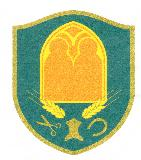 